ИНФОРМАЦИОННЫЙ БЮЛЛЕТЕНЬСЕЛЕЦКОГО СЕЛЬСКОГО ПОСЕЛЕНИЯ7 (1) / 2024г.01 февраля 2024 годаСелец 2024РОССИЙСКАЯ ФЕДЕРАЦИЯБРЯНСКАЯ ОБЛАСТЬТРУБЧЕВСКИЙ МУНИЦИПАЛЬНЫЙ РАЙОН        АДМИНИСТРАЦИЯ СЕЛЕЦКОГО СЕЛЬСКОГО ПОСЕЛЕНИЯПОСТАНОВЛЕНИЕ  09 января 2024 года № 1 с.Селец  «О введении в действие Положения «Об организации и осуществлении первичного воинского учета граждан на территории Селецкого сельского поселения».      В соответствии с Конституцией Российской Федерации , Федеральными законами  1996 года № 61-ФЗ «об обороне» , 1997 года № 31- ФЗ  «О мобилизационной подготовке и мобилизации в Российской Федерации» , 1998 года № 53-ФЗ « О воинской обязанности и военной службе» , 2003 года № 131- ФЗ « Об общих принципах организации местного самоуправления в  Российской Федерации , постановлением Правительства Российской Федерации от 27 ноября 2006 года № 719 « об утверждении Положения о воинском учете» , « Инструкцией по обеспечению функционирования системы воинского учета граждан Российской Федерации», утвержденной приказом Министра обороны Российской  Федерации от 18.07.2014 года № 495, устава поселения .ПОСТАНОВЛЯЮ:1.Ввести в действие «Положение «Об организации и осуществлении первичного воинского учета граждан на территории Селецкого сельского поселения».2.Контроль за исполнением оставляю за собой.Глава Селецкойсельской администрации                                                           Ж.Ф. Казачек. РОССИЙСКАЯ ФЕДЕРАЦИЯБРЯНСКАЯ ОБЛАСТЬТРУБЧЕВСКИЙ РАЙОНСЕЛЕЦКАЯ СЕЛЬСКАЯ АДМИНИСТРАЦИЯПОСТАНОВЛЕНИЕот 25 января 2024 года           № 3
с.Селец      О внесении изменений в постановление Селецкой сельской администрации Трубчевского района Брянской области от 08.06.2021 № 23 «Об утверждении Порядка проведения антикоррупционной экспертизы муниципальных нормативных правовых актов и проектов муниципальных нормативных правовых актов Селецкого сельского поселения Трубчевского района Брянской области»Рассмотрев протест прокуратуры Трубчевского района от 22.01.2024 
№ 08-2024г в соответствии с Федеральными законами 
от 17.07.2009 № 172-ФЗ «Об антикоррупционной экспертизе нормативных правовых актов и проектов нормативных правовых актов» и от 06.10.2003 
№ 131-ФЗ «Об общих принципах организации местного самоуправления 
в Российской Федерации», постановлением Правительства Российской Федерации от 26.02.2010 № 96 «Об антикоррупционной экспертизе нормативных правовых актов и проектов нормативных правовых актов», в целях приведения 
в соответствие с действующим законодательством муниципальных нормативных правовых актов об антикоррупционной экспертизе муниципальных нормативных правовых актов и проектов муниципальных нормативных правовых актов Селецкого сельского поселения Трубчевского района Брянской области Селецкая сельская администрация Трубчевского района Брянской области
Постановляет:1. Внести в Порядок проведения антикоррупционной экспертизы муниципальных нормативных правовых актов и проектов муниципальных нормативных правовых актов Селецкого сельского поселения Трубчевского района Брянской области (далее-Порядок № 23), утвержденный постановлением Селецкой сельской администрации Трубчевского района Брянской области 
от 08.06.2021 № 23, следующие изменения:1.1. Подпункт 5 пункта 5 Порядка № 23 изложить в следующей редакции:«5) иностранными агентами.».2. Настоящее постановление подлежит официальному опубликованию и размещению на официальном сайте Трубчевского муниципального района 
в сети Интернет (www.trubrayon.ru) на странице «Селецкое сельское поселение».3. Настоящее постановление вступает в силу с даты его официального опубликования.4. Контроль за исполнением настоящего постановления оставляю 
за собой.Глава Селецкой сельской администрации                                                        Ж.Ф.Казачек.РОССИЙСКАЯ ФЕДЕРАЦИЯБРЯНСКАЯ ОБЛАСТЬ ТРУБЧЕВСКИЙ РАЙОНСЕЛЕЦКАЯ СЕЛЬСКАЯ АДМИНИСТРАЦИЯПОСТАНОВЛЕНИЕот 29 января 2024года № 5О внесении изменений в Порядок принятия и учета бюджетныхи денежных обязательств получателей средств бюджета Селецкогосельского поселения Трубчевского муниципального района Брянской области утвержденный постановлением Селецкой сельской администрации Трубчевского района Брянской области от 28.12.2021 года №58В соответствии со статьей 219 Бюджетного кодекса Российской Федерации, ПОСТАНОВЛЯЮ:Внести в Порядок учета бюджетных и денежных обязательств получателей средств бюджета Селецкого сельского поселения Трубчевского муниципального района Брянской области (далее — Порядок), утвержденный постановлением Селецкой сельской администрации Трубчевского района Брянской области от 28.12.2021 года №58 следующие изменения:1.1. Пункт 2 Порядка изложить в следующей редакции:«Органы Федерального казначейства осуществляют постановку на учёт бюджетных и денежных обязательств получателей средств бюджета в пределах доведенных лимитов бюджетных обязательств по соответствующим кодам бюджетной классификации Российской Федерации и кодам дополнительной классификации в порядке, аналогичном порядку учета бюджетных и денежных обязательств получателей средств федерального бюджета, установленному Министерством финансов Российской Федерации (далее — Порядок учета бюджетных и денежных обязательств), возникшие из: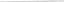 1.2. Дополнить Порядок пунктом 4 следующего содержания:«С 01 .01 .2024 года формирование бюджетных и денежных обязательств по документам-основаниям, размещённым после 01.01.2024года в единой информационной системе в сфере закупок, осуществляется в единой информационной системе в сфере закупок. В исключительных случаях, при технической невозможности формирования сведений о бюджетных обязательствах и сведений о денежных обязательствах в единой информационной системе в сфере закупок, допускается формирование сведений с помощью СУФД-Портала.».2. Постановление вступает в силу с момента подписания и распространяется на правоотношения, возникающие с 01.01.2024.3. Настоящее постановление подлежит официальному опубликованию и    размещению на официальном сайте Трубчевского муниципального района (www.trubrayon.ru) на странице «Селецкое сельское поселение».4. Контроль за исполнением настоящего постановления возложить на ведущего специалиста Ковалёва О.Г.Глава Селецкой сельской администрации                          Ж.Ф. Казачек  РОССИЙСКАЯ ФЕДЕРАЦИЯБРЯНСКАЯ ОБЛАСТЬ ТРУБЧЕВСКИЙ РАЙОНСЕЛЕЦКАЯ СЕЛЬСКАЯ АДМИНИСТРАЦИЯПОСТАНОВЛЕНИЕот 29 января 2024года № 6О внесении изменений в Порядок санкционирования оплаты денежных обязательств получателей средств бюджета Селецкого сельского поселения Трубчевского муниципального района Брянской области и администраторов источников финансирования дефицита бюджета Селецкого сельского поселения Трубчевского муниципального района Брянской области территориальными органами Федерального казначейства утвержденный постановлением Селецкой сельской администрации Трубчевского района Брянской области от 28.12.2021 года №59В соответствии со статьей 219 Бюджетного кодекса Российской ФедерацииПОСТАНОВЛЯЮ:1. Внести в Порядок санкционирования оплаты денежных обязательств получателей средств бюджета Селецкого сельского поселения Трубчевского муниципального района Брянской области и оплаты денежных обязательств, подлежащих исполнению за счет бюджетных ассигнований по источникам финансирования дефицита бюджета Селецкого сельского поселения Трубчевского муниципального района Брянской области (далее — Порядок), утвержденный постановлением Селецкой сельской администрации Трубчевского района Брянской области от 28.12.2021 года №59 следующие изменения:Пункт 2 Порядка дополнить абзацем следующего содержания:«С 01.01.2024 года формирование распоряжений о совершении казначейского платежа для оплаты по контрактам (договорам), подлежащим включению в реестр контрактов, заключенных заказчиками, в соответствии со статьей 103 Федерального закона от 05.04.2013 года 44-ФЗ «О контрактной системе в сфере закупок товаров, работ, услуг для обеспечения государственных и муниципальных нужд» и заключенных после 01.01.2024 года, осуществляется в единой информационной системе в сфере закупок. В исключительных случаях, при технической невозможности формирования распоряжений о совершении казначейского платежа в единой информационное системе в сфере закупок допускается формирование сведений с помощью СУФД-Портала.»2. Постановление вступает в силу с момента подписания и распространяется на правоотношения, возникающие с 01.01.2024.3 Настоящее постановление подлежит официальному опубликованию и    размещению на официальном сайте Трубчевского муниципального района (www.trubrayon.ru) на странице «Селецкое сельское поселение».4. Контроль за исполнением настоящего постановления возложить на ведущего специалиста Ковалёву О.Г.Глава Селецкой сельской администрации                                                                     Ж.Ф. Казачекп/пДокумент, на основании которого возникает бюджетное обязательство получателя средств бюджетаДокумент, подтверждающийвозникновение денежного обязательства получателя средств бюджета1231.Извещение об осуществлении закупкиФормирование денежного обязательства не предусматривается2.Муниципальный контракт (договор) на поставку товаров, выполнение работ, оказание услуг для обеспечения муниципальных нужд, сведения о котором подлежат включению в реестр контрактовАкт выполненных работ2.Муниципальный контракт (договор) на поставку товаров, выполнение работ, оказание услуг для обеспечения муниципальных нужд, сведения о котором подлежат включению в реестр контрактовАкт об оказании услуг2.Муниципальный контракт (договор) на поставку товаров, выполнение работ, оказание услуг для обеспечения муниципальных нужд, сведения о котором подлежат включению в реестр контрактовАкт приема-передачи2.Муниципальный контракт (договор) на поставку товаров, выполнение работ, оказание услуг для обеспечения муниципальных нужд, сведения о котором подлежат включению в реестр контрактовМуниципальный контракт (в случае осуществления авансовых платежей всоответствии с условиями муниципального контракта, внесение арендной платы по муниципальному контракту)2.Муниципальный контракт (договор) на поставку товаров, выполнение работ, оказание услуг для обеспечения муниципальных нужд, сведения о котором подлежат включению в реестр контрактовСправка-расчет или иной документ, являющийся основанием для оплаты неустойки2.Муниципальный контракт (договор) на поставку товаров, выполнение работ, оказание услуг для обеспечения муниципальных нужд, сведения о котором подлежат включению в реестр контрактовСчет2.Муниципальный контракт (договор) на поставку товаров, выполнение работ, оказание услуг для обеспечения муниципальных нужд, сведения о котором подлежат включению в реестр контрактовСчет-фактура2.Муниципальный контракт (договор) на поставку товаров, выполнение работ, оказание услуг для обеспечения муниципальных нужд, сведения о котором подлежат включению в реестр контрактовТоварная накладная (унифицированная форма ТОРГ- 12) (ф. 0330212)2.Муниципальный контракт (договор) на поставку товаров, выполнение работ, оказание услуг для обеспечения муниципальных нужд, сведения о котором подлежат включению в реестр контрактовУниверсальный передаточный документ2.Муниципальный контракт (договор) на поставку товаров, выполнение работ, оказание услуг для обеспечения муниципальных нужд, сведения о котором подлежат включению в реестр контрактовЧек2.Муниципальный контракт (договор) на поставку товаров, выполнение работ, оказание услуг для обеспечения муниципальных нужд, сведения о котором подлежат включению в реестр контрактовИной	документ,	подтверждающийвозникновение денежного обязательства получателя средств бюджета района (далее  иной документ, подтверждающий возникновение денежного обязательства) по бюджетному обязательству получателя средств бюджета района, возникшему на основании муниципального контракта3.Муниципальный	контракт (договор) на поставку товаров, выполнение работ, оказание услуг, сведения о котором не подлежат включению в реестры контрактов, кроме договоров гражданско правового характера заключаемых с физическими лицамиАкт выполненных работАкт об оказании услугАкт приема-передачиДоговор (в случае осуществления авансовых платежей в соответствии с условиями договора, внесения арендной платы по договору)Справка-расчет или иной документ, являющийся основанием для оплаты неустойкиСчетСчет-фактураТоварная накладная (унифицированная форма ТОРГ-12) (ф. 0330212)Универсальный передаточный документЧекИной документ, подтверждающий возникновение денежного обязательства по бюджетному обязательству получателя средств бюджета района, возникшему на основании договора4.Соглашения о предоставлении субсидии бюджетному учреждению, иному юридическому лицу, или индивидуальному предпринимателю, или физическому лицу производителю товаров, работ, услуг, заключенного в соответствии с бюджетным законодательством Российской ФедерацииФормирование денежного обязательства не предусматривается5.Нормативного правового акта, предусматривающего предоставление субсидии юридическому лицу, еслиФормирование денежного обязательства не предусматриваетсяпорядком (правилами) предоставления указанной субсидии не предусмотрено заключение соглашения6.Соглашения или нормативно-правового акта о предоставлении субсидий с федеральными и областными кодами целей, требующими софинансированияФормирование денежного обязательства не предусматривается7.Исполнительный документ (исполнительный лист, судебный приказ) (далее исполнительный документ)Формирование денежного обязательства не предусматривается8.Решение налогового органа о взыскании налога, сбора, пеней и штрафов (далее решение налогового органа)Формирование денежного обязательства не предусматриваетсяСодержаниеСодержаниеСодержаниеДата и номер документаЗаголовокСтраницаот 09.01. 2024 № 1О введении в действие Положения «Об организации и осуществлении первичного воинского учета граждан на территории Селецкого сельского поселения2от 25.01.2024 № 3О внесении изменений в постановление Селецкой сельской администрации Трубчевского района Брянской области от 08.06.2021 № 23 «Об утверждении Порядка проведения антикоррупционной экспертизы муниципальных нормативных правовых актов и проектов муниципальных нормативных правовых актов Селецкого сельского поселения Трубчевского района Брянской области3от 29.01. 2024 № 5О внесении изменений в Порядок принятия и учета бюджетных и денежных обязательств получателей средств бюджета Селецкого сельского поселения Трубчевского муниципального района Брянской области утвержденный постановлением Селецкой сельской администрации Трубчевского района Брянской области от 28.1.2021года №584-8от 29.01. 2024 № 6О внесении изменений в Порядок санкционирования оплаты денежных обязательств получателей средств бюджета Селецкого сельского поселения Трубчевского муниципального района Брянской области и администраторов источников финансирования дефицита бюджета Селецкого сельского поселения Трубчевского муниципального района Брянской области территориальными органами Федерального казначейства утвержденный постановлением Селецкой сельской администрации Трубчевского района Брянской области от 28.12.2021года № 599